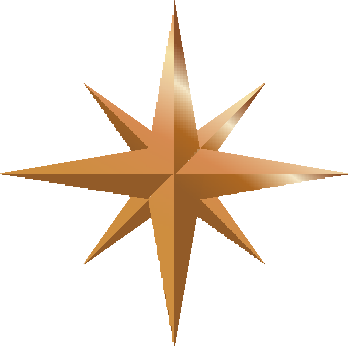 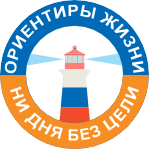 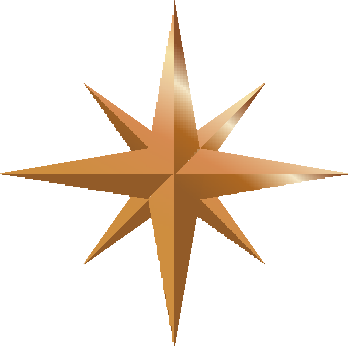 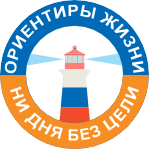 ПОЛОЖЕНИЕ о проведении конкурса Агитбригадв рамках Областного социально-педагогического проекта «Будь здоров – Ориентиры жизни!» Задачи конкурса: Повышение у обучающихся мотивации к изучению русского языка.Формирование коммуникативных качеств личности учащихся посредством коллективного творчества.Развитие творческих способностей обучающихся. Участники конкурса: Обучающиеся 7, 8, 9 классов общеобразовательных учреждений Туринского городского округа, включенные в Областной социально-педагогический проект «Будь здоров – Ориентиры жизни!» Сроки проведения конкурса: I этап (на классном уровне) с 15 января по 19 января 2024 года.II этап (на муниципальном уровне). 1) Прием заявок с 22 января по 29 января 2024 года. 2) Конкурс состоится 10 февраля 2024.Правила конкурса: Количество участников Агитбригады –  не более 10 человек от класса. Для участия на городском уровне каждый класс-участник может представить не более одной работы. Сюжет выступления должен соответствовать теме конкурса: «Великий могучий русский язык», и способствовать активизации интереса к изучению русского языка, пропаганде его значения и  использования в качестве государственного языка Российской Федерации и межнационального общения, расширения интереса к русскому языку у иностранцев как на территории РФ, так и за её пределами, популяризации отечественного литературного наследия на условии успешного освоения русской языковой культуры, пробуждению чувства гордости за родной язык.Во время выступления можно использовать растяжки с лозунгами, макеты декораций и музыкальные инструменты. Выступление может быть в стихах, в форме песенной сценки. Выступление Агитбригады должно соответствовать следующим требованиям:иметь название;  продолжительность выступления не более 3 минут; выступление Агитбригады должно быть адаптировано для любой «полевой» площадки – в походе, в поезде или на площади (минимум технических средств)Рекомендуемый внешний вид участников: для девочек – юбка не выше колена, блузка с закрытыми плечами и без глубокого выреза; для мальчиков – брюки, рубашка.На I этапе (уровень класса) все выступления агитбригад оценивает жюри в составе координатора, куратора и заместителя директора по внеклассной работе.  Критерии оценки:  соответствие целям конкурса; позитивное содержание работы; прослеживаемое смысловое наполнение; эффективность рекламного общения; культура сценического поведения, эстетичность исполнения; оригинальность исполнения; композиционная целостность; оформление выступления. Определение победителей:  Состав жюри конкурса определяет Оргкомитет муниципального уровня Проекта. II этап конкурса (муниципальный уровень) проводится по параллелям 7, 8 и 9-х классов. В каждой параллели в конкурсе Агитбригад, будут определены три лучших выступления. Всего за акцию будет присуждено три первых, три вторых и три третьих места. Порядок оценки:за участие в конкурсе классу начисляется 2 балла.за победу в конкурсе классу начисляется: 1 место -10 баллов, 2 место – 8 баллов,        3 место – 6 баллов. Примечание: Выступление каждой агитбригады должно быть записано на видео для возможности последующей оценки в Полуфинале Проекта. 